Постоянный комитет по авторскому праву и смежным правамТридцать третья сессияЖенева, 14 – 18 ноября 2016 г.Резюме Председателя ПУНКТ 1 ПОВЕСТКИ ДНЯ:  ОТКРЫТИЕ СЕССИИ	Тридцать третья сессия Постоянного комитета по авторскому праву и смежным правам (далее – ПКАП или Комитет) была открыта заместителем Генерального директора г-жой Сильви Форбэн, которая приветствовала участников.  Функции Cекретаря выполняла г-жа Мишель Вудс (ВОИС).ПУНКТ 2 ПОВЕСТКИ ДНЯ:  ПРИНЯТИЕ ПОВЕСТКИ ДНЯ ТРИДЦАТЬ третьей СЕССИИ	Комитет принял проект повести дня (документ SCCR/33/1 Prov.). ПУНКТ 3 ПОВЕСТКИ ДНЯ:  АККРЕДИТАЦИЯ НОВых НЕПРАВИТЕЛЬСТВЕННых ОРГАНИЗАЦИй	Комитет одобрил аккредитацию в качестве наблюдателей ПКАП следующих неправительственных организаций, информация о которых содержится в приложении к документу SCCR/33/2:  Организации африканских ассоциаций и институтов библиотек и информации (AfLIA), Канадской федерации библиотечных ассоциаций (CFLA), Ассоциации университетов Европы (EUA), Федерации музыкальных ассоциаций (FEMA) и Национальной библиотеки Швеции (NLS). ПУНКТ 4 ПОВЕСТКИ ДНЯ:  ПРИНЯТИЕ ПРОЕКТА ОТЧЕТА О тридцать ВТОРОЙ СЕССИИ 	Комитет принял предложенный проект отчета о его тридцать второй сессии (документ SCCR/32/5).  Делегациям и наблюдателям было предложено направить любые замечания, касающиеся их заявлений, в Секретариат по адресу copyright.mail@wipo.int до 15 декабря 2016 г.ПУНКТ 5 ПОВЕСТКИ ДНЯ:  ОХРАНА ПРАВ вещательных организаций5.	По данному пункту повестки дня на рассмотрении находились документы SCCR/27/2 REV., SCCR/27/6, SCCR/30/5, SCCR/31/3, SCCR/32/3, SCCR/33/3 и SCCR/33/5, а также неофициальные схемы и документы, подготовленные Председателем.6.	Комитет приветствовал представление подготовленного Председателем документа SCCR/33/3, озаглавленного «Пересмотренный сводный текст, касающийся определений, объекта охраны и предоставляемых прав», и рассмотрел его, а также принял к сведению представленный делегациями Аргентины, Колумбии и Мексики документ SCCR/33/5, озаглавленный «Записка по проекту договора по охране прав организаций эфирного вещания». 7.	Председатель ознакомил Комитет с темами, представленными в неофициальной схеме «Прочие вопросы», в частности касающимися бенефициаров, сроков охраны, ограничений и исключений, технических мер защиты и информации об управлении правами.8.	Некоторые делегации запросили дополнительные разъяснения и обменялись мнениями по документу SCCR/33/5. 9.	Обсуждения по документу SCCR/33/3 состоялись в рамках неофициальных заседаний Комитета.  В ходе этих заседаний были внесены предложения по тексту с целью достичь общего понимания определений, объекта охраны и предоставляемых прав. 10.	Комитет постановил продолжить обсуждение пересмотренного варианта документа SCCR/33/3, который будет подготовлен Председателем к следующей сессии Комитета с учетом предложений по тексту и пояснений, сделанных во время сессии в отношении определений, объекта охраны и предоставляемых прав, а также других вопросов, указанных на схеме Председателя, с тем чтобы достичь консенсуса, необходимого для созыва дипломатической конференции по охране прав вещательных организаций. 11.	Этот пункт будет сохранен в повестке дня тридцать четвертой сессии ПКАП.пункт 6 повестки дня:  Ограничения и исключения для библиотек и архивов 12.	По данному пункту повестки дня на рассмотрении находились документы SCCR/26/3, SCCR/26/8, SCCR/29/4, SCCR/30/2, SCCR/30/3 и SCCR 33/4, а также неофициальную схему, подготовленную Председателем. 13.	Обсуждения проходили на основе составленной Председателем неофициальной схемы, посвященной «ограничениям и исключениям для библиотек и архивов».  Она призвана послужить полезным инструментом для определения порядка обсуждения существа каждой темы с использованием множества ресурсов, находящихся в распоряжении Комитета.  Благодаря этому Комитет сможет организовать основанное на фактологических материалах обсуждение с учетом различных мнений и при том понимании, что цель состоит не в том, чтобы ориентировать обсуждение на достижение какого-либо конкретного или нежелательного результата, а, напротив, в том, чтобы добиться лучшего понимания тем и их реальной значимости для ведущихся обсуждений и желаемого результата. 14.	Председатель особо отметил ряд элементов, которые отражают мнения, изложенные в комментариях и материалах членов Комитета, представленных на предыдущих сессиях ПКАП по темам сохранения, права на воспроизведение и обеспечение сохранности копий, обязательного депонирования, библиотечного абонемента, параллельного импорта, трансграничного использования, произведений, авторы которых неизвестны, отозванных и изъятых произведений и произведений которых больше нет в продаже. 15.	Члены Комитета также высказали свои мнения по ряду тем, перечисленных на схеме Председателя, в частности таким, как ограничение ответственности библиотек и архивов, технические меры защиты, контракты и право на перевод произведений.  Кроме того, были обсуждены озабоченности, которые могут возникнуть при рассмотрении ограничений и исключений в контексте этих тем, а также возможные меры по снятию таких озабоченностей.  Были также предложены альтернативные подходы. 16.	Председатель представил пересмотренный вариант своей неофициальной схемы по ограничениям и исключениям для библиотек и архивов, основанный на результатах обсуждения в Комитете, и предложил членам и наблюдателям представить замечания и предложения по нему.  Государства-члены запросили дополнительное время, сохранив за собой право представить свои замечания и предложения на 34-й сессии ПКАП.  Некоторые члены попросили продолжить на следующей сессии Комитета обсуждение предложений, содержащихся в документах SCCR/29/4 и SCCR/33/4. 17.	Этот пункт будет сохранен в повестке дня тридцать четвертой сессии ПКАП. Пункт 7 повестки дня:  Ограничения и исключения для образовательных и научно-исследовательских учреждений и лиц с другими ограниченными способностями18.	По данному пункту повестки дня на рассмотрении находились документы SCCR/26/4 PROV., SCCR/27/8, SCCR 32/4, SCCR 33/4 и SCCR 33/6, а также неофициальная схема, подготовленная Председателем, и неофициальное изложение, составленное проф. Блейком Ридом. 19.	Комитет заслушал презентацию проф. Дэниэла Сэна по исследованию об ограничениях и исключениях из авторского права для целей образовательной деятельности, содержащуюся в документе SCCR/33/6.  Комитет приветствовал презентацию, после чего делегации и наблюдатели провели заседание в форме вопросов и ответов с участием проф. Сэна.  Поправки и пояснения должны быть направлены в Секретариат (copyright.mail@wipo.int) до 1 февраля 2017 г.  Проф. Сэн заявил, что с учетом дополнительных предложений и пожеланий государств-членов он готов продолжить работу над исследованием для его представления на 34-й сессии ПКАП.  Комитет попросил обновить к его следующей сессии информацию, содержащуюся в презентации проф. Сэна.  20.	Со ссылкой на существующие документы, включая исследование, подготовленное проф. Сэном, а также документ SCCR/33/4 «Предложение, касающееся ограничений и исключений для библиотек и архивов и исключений для образовательных и научно-исследовательских учреждений и лиц с другими ограниченными возможностями», представленный и изложенный делегацией Аргентины, Комитет провел обсуждение по вопросу об исключениях и ограничениях для образовательных, учебных и научно-исследовательских учреждений и их взаимосвязи с основополагающей ролью образования в обществе.  Комитет принял к сведению документ SCCR/33/4. 21.	Председатель представил и изложил схему по ограничениям и исключениям для образовательных и научно-исследовательских учреждений, аналогичную схеме по ограничениям и исключениям для библиотек и архивов, которая была подготовлена им с целью придать обсуждению по данной теме более предметный характер.  Председатель пояснил, что схема включает категории, определенные в проекте исследования, подготовленного проф. Сэном, а также элементы, нашедшие свое отражение в ходе предшествующих обсуждений и в опубликованных документах.  Данная схема позволит Комитету организовать основанное на фактологических материалах обсуждение с учетом различных мнений и при том понимании, что цель состоит не в том, чтобы ориентировать обсуждение на достижение какого-либо конкретного или нежелательного результата, а, напротив, в том, чтобы добиться лучшего понимания тем, подпадающих под данный пункт повестки дня, и их реальной значимости для ведущихся обсуждений и благодаря этому – желаемого результата.  Государства-члены и наблюдатели выступили с комментариями в отношении схемы и предложили дополнительные темы для включения в нее.  Ряд государств-членов попросили включить новые темы в исследование проф. Сэна, против чего не было высказано никаких возражений.  ГРУЛАК предложила провести исследование для оценки влияния ограничений и исключений, установленных в национальном законодательстве стран, на трансграничное использование произведений и их воспроизведение в образовательных и научно-исследовательских целях. 22.	Проф. Блейк Рид и адвокаты-студенты Кики Каунсил и Шон Доран выступили с предварительной презентацией обзорного исследования по вопросу об ограничениях и исключениях для лиц с иными ограничениями, кроме ограниченной способности воспринимать печатную информацию, а также дали описание тем, которые будут охвачены вопросником.  Полный вариант исследования, который будет составлен в сотрудничестве с проф. Каролайн Нкубе из Университета Кейптауна, будет представлен на 34-й сессии ПКАП.  Государствам-членам будет разослан короткий вопросник по темам, осаждавшимся в презентации. 23.	Этот пункт будет сохранен в повестке дня тридцать четвертой сессии ПКАП. Пункт 8 повестки дня:  прочие вопросы24.	По данному пункту повестки дня на рассмотрении находились документы SCCR/31/4 и SCCR/31/5. 25.	Комитет обсудил «Предложение о проведении исследования в области использования авторского права в цифровой среде», документ SCCR/31/4, представленное Группой стран Латинской Америки и Карибского бассейна (ГРУЛАК).  Члены Комитета и наблюдатели признали важность этой темы и высказали дополнительные замечания в отношении данного предложения и свое к нему отношение.  Комитет поддержал выдвинутое несколькими делегациями предложение заказать проведение обзорного исследования о влиянии прогресса в цифровой среде на изменение нормативно-правовой базы стран на протяжении последних десяти лет.  Было внесено предложение о включении данной темы в повестку дня ПКАП в качестве ее постоянного пункта. 26.	Комитет обсудил «Предложение Сенегала и Конго включить вопрос о праве на долю от перепродажи в повестку дня будущей работы Постоянного комитета по авторскому праву и смежным правам Всемирной организации интеллектуальной собственности», документ SCCR/31/5.  Члены Комитета и наблюдатели приветствовали организованную по видеоконференцсвязи презентацию проф. Сэма Рикетсона из Университета Мельбурна по вопросу о праве на долю от перепродажи.  Члены Комитета и наблюдатели признали важность этой темы и высказали свои замечания и предложения, а также задали вопросы по презентации.  Комитет поддержал выдвинутые несколькими делегациями предложения провести перед началом 34-й сессии ПКАП конференцию для обсуждения вопроса о праве на долю от перепродажи с юридической и экономической точек зрения, включая возможные последствия для рынка произведений искусства, а также заказать проведение исследования, посвященного, в частности, экономическим аспектам данного права. 27.	Эти вопросы будут сохранены в повестке дня тридцать четвертой сессии ПКАП.  резюме председателя28.	Комитет принял к сведению содержание настоящего резюме Председателя.  Председатель уточнил, что настоящее резюме отражает мнение Председателя относительно результатов тридцать третьей сессии ПКАП и, как следствие, оно не подлежит утверждению Комитетом.пункт 9 повестки дня:  Закрытие сессиИ29.	Следующая сессия Комитета состоится 1 – 5 мая 2017 г.[Конец документа]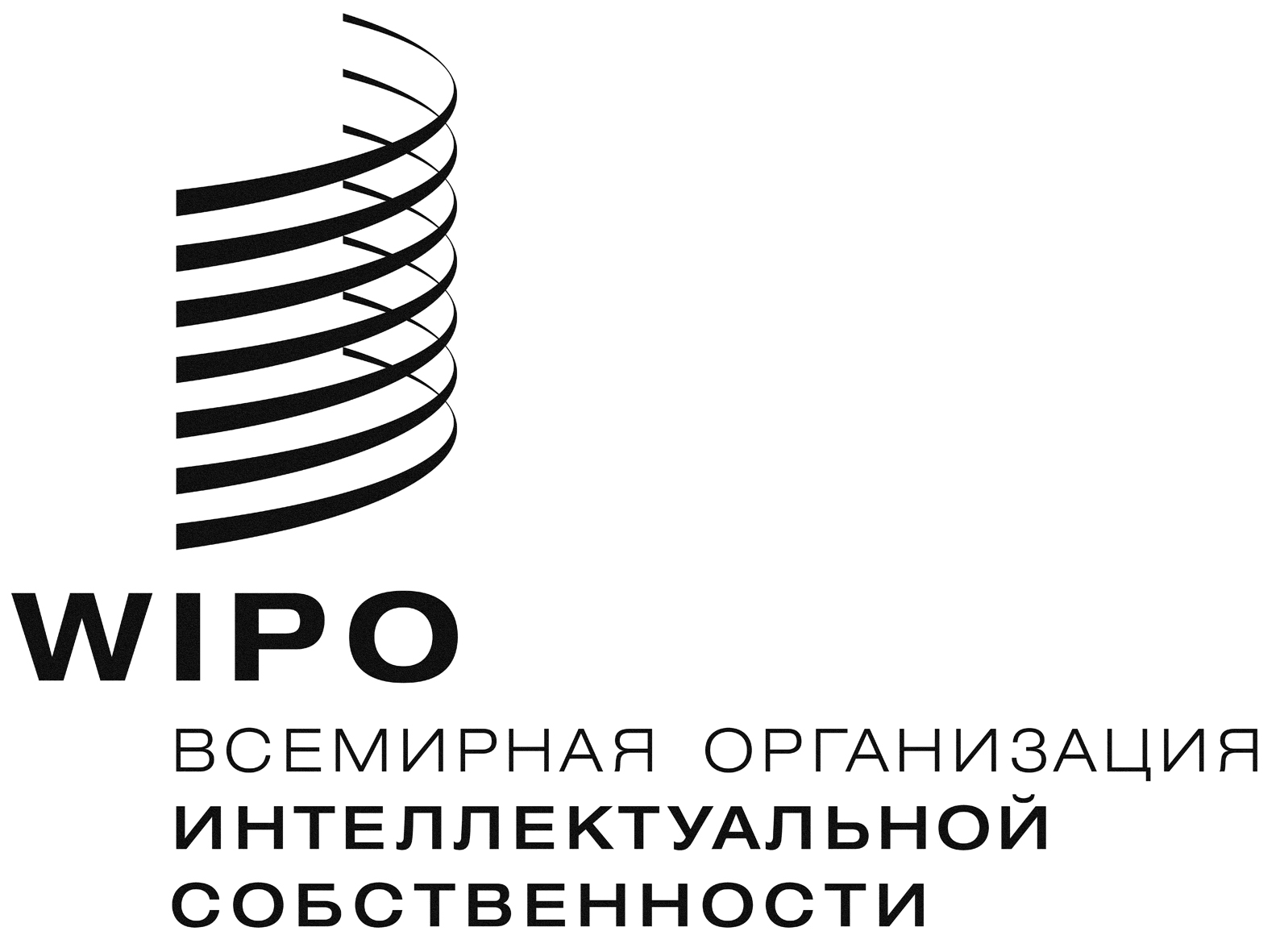 RОРИГИНАЛ:  АНГЛИЙСКИЙОРИГИНАЛ:  АНГЛИЙСКИЙОРИГИНАЛ:  АНГЛИЙСКИЙдата:  18 НОЯБРя 2016 г.дата:  18 НОЯБРя 2016 г.дата:  18 НОЯБРя 2016 г.